ÇANAKKALE ONSEKİZ MART ÜNİVERSİTESİ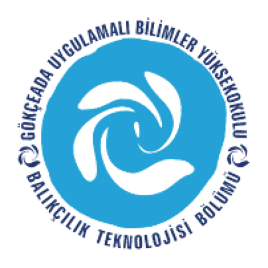 GÖKÇEADA UYGULAMALI BİLİMLER YÜKSEKOKULUBALIKÇILIK TEKNOLOJİSİ BÖLÜMÜ LİSANS PROGRAMI2018-2019 GÜZ DÖNEMİ  İKİNCİ SINIF  DERS PROGRAMI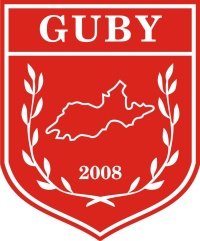 ÇANAKKALE ONSEKİZ MART ÜNİVERSİTESİGÖKÇEADA UYGULAMALI BİLİMLER YÜKSEKOKULUBALIKÇILIK TEKNOLOJİSİ BÖLÜMÜ LİSANS PROGRAMI2018-2019 GÜZ DÖNEMİ  İKİNCİ SINIF  DERS PROGRAMIÇANAKKALE ONSEKİZ MART ÜNİVERSİTESİGÖKÇEADA UYGULAMALI BİLİMLER YÜKSEKOKULUBALIKÇILIK TEKNOLOJİSİ BÖLÜMÜ LİSANS PROGRAMI2018-2019 GÜZ DÖNEMİ  İKİNCİ SINIF  DERS PROGRAMIÇANAKKALE ONSEKİZ MART ÜNİVERSİTESİGÖKÇEADA UYGULAMALI BİLİMLER YÜKSEKOKULUBALIKÇILIK TEKNOLOJİSİ BÖLÜMÜ LİSANS PROGRAMI2018-2019 GÜZ DÖNEMİ  İKİNCİ SINIF  DERS PROGRAMIÇANAKKALE ONSEKİZ MART ÜNİVERSİTESİGÖKÇEADA UYGULAMALI BİLİMLER YÜKSEKOKULUBALIKÇILIK TEKNOLOJİSİ BÖLÜMÜ LİSANS PROGRAMI2018-2019 GÜZ DÖNEMİ  İKİNCİ SINIF  DERS PROGRAMIÇANAKKALE ONSEKİZ MART ÜNİVERSİTESİGÖKÇEADA UYGULAMALI BİLİMLER YÜKSEKOKULUBALIKÇILIK TEKNOLOJİSİ BÖLÜMÜ LİSANS PROGRAMI2018-2019 GÜZ DÖNEMİ  İKİNCİ SINIF  DERS PROGRAMISAATSAATPAZARTESİSALIÇARŞAMBAPERŞEMBECUMA09:00-09:4009:00-09:40Balık SistematiğiDERSLİK 509:50-10:3009:50-10:30Balık SistematiğiDERSLİK 5Mesleki İngilizce 1DERSLİK 510:40-11:2010:40-11:20Balık SistematiğiLABORATUVARMesleki İngilizce 1DERSLİK 511:30-12:1011:30-12:10Balık SistematiğiLABORATUVARSu KalitesiDERSLİK 512:10-13:1012:10-13:10ÖĞLE ARASIÖĞLE ARASIÖĞLE ARASIÖĞLE ARASIÖĞLE ARASI13:10-13:5013:10-13:50Genel MikrobiyolojiDERSLİK 5Av AraçlarıDERSLİK 5Su KalitesiLABORATUVAR14:00-14:4014:00-14:40Genel MikrobiyolojiDERSLİK 5Av AraçlarıDERSLİK 5Su KalitesiLABORATUVAR14:50-15:3014:50-15:30Genel MikrobiyolojiLABORATUVARAv AraçlarıAĞ LABORATUVARIDeniz Memelileri ve Sürüngenleri DERSLİK 515:40-16:2015:40-16:20Genel MikrobiyolojiLABORATUVARAv AraçlarıAĞ LABORATUVARIDeniz Memelileri ve SürüngenleriDERSLİK 516:30-17:1017:20-18:0016:30-17:1017:20-18:00Dalma ve İlkyardımDERSLİK  5